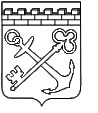 АДМИНИСТРАЦИЯ ЛЕНИНГРАДСКОЙ ОБЛАСТИКОМИТЕТ ПО ФИЗИЧЕСКОЙ КУЛЬТУРЕ И СПОРТУ ЛЕНИНГРАДСКОЙ ОБЛАСТИПРИКАЗот ________________ 2021 года №_____Об утверждении общих принципов и критериев формирования списков кандидатов в спортивные сборные команды Ленинградской области и порядка утверждения этих списковВ соответствии с частью 3 статьи 36.1 Федерального закона от 4 декабря 2007 года N 329-ФЗ "О физической культуре и спорте в Российской Федерации", пунктом 2.1.31. Положения о комитете по физической культуре и спорту Ленинградской области, утвержденного постановлением Правительства Ленинградской области от 16 января 2014 года N 4, приказываю:Утвердить "Общие принципы и критерии формирования списков кандидатов в спортивные сборные команды Ленинградской области и порядок утверждения этих списков" согласно приложению к настоящему приказу.Признать утратившим силу приказ комитета по физической культуре и спорту Ленинградской области от 14.12.2015 N 1888-о "Об утверждении общих принципов и критериев формирования списков кандидатов в спортивные сборные команды Ленинградской области и Порядка утверждения этих списков".Контроль за исполнением настоящего приказа возложить на председателя комитета.Председатель комитета				                                         Д.П. Иванов